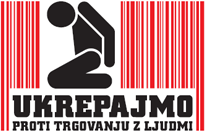 AKCIJSKI NAČRTZA BOJ PROTI TRGOVINI Z LJUDMI ZA OBDOBJE 2021 – 2022Uvod	31	Preventiva	41.1	Splošna javnost	41.2	Tvegane ciljne skupine	61.3	Zmanjševanje povpraševanja po storitvah, ki jih opravljajo žrtve trgovine z ljudmi	81.4	Ozaveščanje in usposabljanje strokovne javnosti, katere delo je povezano s problematiko trgovine z ljudmi	92	 Odkrivanje, preiskovanje in pregon trgovine z ljudmi	152.1	Učinkovitejše delo policije pri odkrivanju in preiskovanju kaznivih dejanj trgovine z ljudmi……….	152.2	Okrepitev aktivnosti za odkrivanje kaznivih dejanj trgovine z ljudmi za namen prisilnega dela	162.3	Uspešnejši pregon storilcev kaznivih dejanj trgovine z ljudmi	163	Identifikacija, zaščita in pomoč žrtvam trgovine z ljudmi	183.1	Oskrba žrtev trgovine z ljudmi	183.2	Uvajanje mehanizma za prepoznavanje, pomoč in zaščito žrtev trgovine z ljudmi in/ali spolnega nasilja v postopkih priznanja mednarodne zaščite v Sloveniji (PATS)	203.3	Prepoznava primerov trgovine z ljudmi v postopkih obravnave primerov spolnega nasilja in nasilja, povezanega s spolom	203.4	Reintegracija žrtev trgovine z ljudmi	213.5	Podpora osebam v prostituciji in pri izhodu iz nje	214	Sodelovanje v regionalnih in mednarodnih organizacijah za preprečevanje trgovine z ljudmi in boj proti njej	224.1	Sodelovanje v neformalni mreži nacionalnih poročevalcev oziroma enakovrednih mehanizmov (NREM) Evropske unije za boj proti trgovini z ljudmi	224.2	Srečanja neformalne mreže nacionalnih koordinatorjev regije jugovzhodne Evrope za boj proti trgovini z ljudmi (NATC)	224.3	Sodelovanje v okviru Sveta Evrope in Organizacije za varnost in sodelovanje v Evropi (OVSE)	234.4	Sodelovanje v preglednem mehanizmu Konvencije Združenih narodov proti mednarodnemu organiziranemu kriminalu in njenih protokolov (UNTOC)	234.5	Mednarodno operativno sodelovanje slovenskih organov odkrivanja in pregona	245	Izboljšanje sistemskih rešitev in predlogi zakonodajnih sprememb	255.1	Vzpostavitev funkcije nacionalnega poročevalca za boj proti trgovini z ljudmi	255.2	Zagotovitev celovite in trajne pomoči otrokom z izkušnjo trgovine z ljudmi	255.3	Sistemska ureditev področja zdravstvene zaščite za žrtve trgovine z ljudmi	265.4	Pregled sodne prakse in ocena učinkovitosti določb kazenske zakonodaje na področju kaznivih dejanj trgovine z ljudmi	275.5       Sprememba 5. člena Zakona o odškodnini žrtvam kaznivih dejanj	285.6	Posodobitev Priročnika o identifikaciji, pomoči in zaščiti žrtev trgovine z ljudmi	285.7	Opredelitev do problematike prostitucije v Sloveniji	296	Podporne dejavnosti	306.1	Zagotavljanje skladnosti statističnega sistema o pojavnih oblikah trgovine z ljudmi v Republiki Sloveniji	306.2	Spremljanje posameznih primerov pregona kaznivih dejanj v povezavi s trgovino z ljudmi	306.3	Izdelava in priprava strokovnih tiskanih gradiv	31PRILOGA	32UvodMedresorska delovna skupina za boj proti trgovini z ljudmi (v nadaljnjem besedilu: MDS TZL) je v skladu s sklepoma Vlade Republike Slovenije št. 01203-9/2019/6 z dne 17. oktobra 2019 in št. 01203-9/2020/4 z dne 5. julija 2020 pripravila nov akcijski načrt za boj proti trgovini z ljudmi, ki se bo izvajal v obdobju 2021–2022.V Sloveniji je trgovina z ljudmi še vedno najpogosteje prepoznana za namene spolnega izkoriščanja oziroma izkoriščanja prostitucije, redkeje pa so prepoznane druge oblike izkoriščanja. Odkrivanje, preiskovanje in še zlasti dokazovanje kaznivih dejanj trgovine z ljudmi je težavno, dolgotrajno in zapleteno, saj gre največkrat za mednarodno organizirano kriminalno dejavnost večjega števila oseb skozi daljše časovno obdobje. Prepoznava in obravnava trgovine z ljudmi zato zahtevata veliko posebnega znanja in razumevanja ter celovito in usklajeno delovanje ne samo vladnih, temveč tudi nevladnih organizacij.MDS TZL je v novem akcijskem načrtu predvidela izvedbo temeljnih dejavnosti preprečevanja trgovine z ljudmi in boja proti njej, ki bodo potekale tako v okviru sodelovanja pristojnih državnih organov kot tudi z vključevanjem nevladnih in humanitarnih organizacij v različne preventivne aktivnosti in pomoč žrtvam trgovine z ljudmi. Dokument je smiselno nadaljevanje že utečenih projektov, ki so se izkazali kot uspešni in zaradi narave dela zahtevajo kontinuiteto, na podlagi preteklih izkušenj pa so zasnovane tudi aktivnosti, ki nadgrajujejo dosedanje delo. Nekateri ukrepi, predvideni za naslednje dvoletno obdobje, izhajajo iz priporočil nadzornega mehanizma GRETA iz drugega kroga ocenjevanja Republike Slovenije glede izvajanja Konvencije Sveta Evrope o ukrepanju proti trgovini z ljudmi (v nadaljevanju: priporočila skupine GRETA). Prav tako so v akcijski načrt vključene nekatere aktivnosti, ki se niso izvedle v obdobju predhodnega akcijskega načrta.Načrt je razdeljen na šest poglavij: Preventiva; Odkrivanje, preiskovanje in pregon kaznivega dejanja trgovine z ljudmi; Identifikacija, zaščita in pomoč žrtvam; Mednarodno sodelovanje; Izboljšanje sistemskih rešitev in predlogi zakonodajnih sprememb ter Podporne dejavnosti. Poglavja opredeljujejo posamezne naloge ali sklop nalog, njihovo kratko obrazložitev, nosilca naloge, sodelujočo organizacijo pri izvedbi naloge, zagotavljanje finančnih sredstev, če so ta potrebna, in rok izvedbe.Tabela v prilogi akcijskega načrta prikazuje finančne nosilce posameznih dejavnosti, vrsto proračunske postavke in višino zagotovljenih sredstev.1	PreventivaKomunikacijske dejavnosti za ozaveščanje, obveščanje in usposabljanjeEna temeljnih dejavnosti preventivnega delovanja je ozaveščanje o problematiki trgovine z ljudmi. MDS TZL bo zato nadaljevala in nadgrajevala obstoječe preventivne dejavnosti s ciljem ozaveščati tvegane skupine, splošno in strokovne javnosti ter potrošnike in uporabnike storitev, ki jih opravljajo žrtve trgovine z ljudmi.Za doseganje ciljev in ciljnih javnosti bodo uporabljena različna komunikacijska orodja, kot so spletna stran, družbeni mediji, dogodki za strokovno javnost (posveti, seminarji ipd.), gradiva (e-priročnik, infografike, statistike ipd.), odnosi z mediji, sporočila za javnost in novinarske konference. Prepoznavnost komunikacijskih dejavnosti bo zagotovljena z uporabo vizualne identitete (logotip Ukrepajmo proti trgovanju z ljudmi).Pri načrtovanju in izvedbi posameznih dejavnosti bodo člani MDS TZL znotraj svojih resorjev sodelovali z mediji in drugimi deležniki, ki si prizadevajo za ozaveščanje in obveščanje javnosti o ukrepih proti trgovini z ljudmi. Izkušnja z epidemijo COVID-19, ki je najbolj vplivala ravno na izvajanje preventivnih aktivnosti, je delo MDS TZL v letu 2020 postavila pred veliko preizkušnjo. Usposabljanja strokovne javnosti so se izvedla v bistveno manjšem obsegu kot v preteklosti, saj so se pogoji za delo naenkrat spremenili in je bilo treba usvojiti nove komunikacijske in tehnične veščine komuniciranja na daljavo. Prav tako se v skladu z odločitvijo Urada Vlade RS za komuniciranje v preteklem letu niso izvajali projekti nevladnih organizacij. Preventivne dejavnosti so pomemben element celovite obravnave problematike trgovine z ljudmi, zato bo MDS TZL zagotovila, da se v prihodnjem obdobju te izvedejo v obsegu, kot je predviden v akcijskem načrtu, pri čemer pa posamezni izvajalci po potrebi uporabljajo tudi komunikacijska sredstva, ki omogočajo delo na daljavo.1.1	Splošna javnost1.1.1	Spletna stran Spletna stran https://www.gov.si/zbirke/projekti-in-programi/boj-proti-trgovini-z-ljudmi/ je osnovno orodje zagotavljanja informacij o boju proti trgovini z ljudmi. Stran obsega predstavitev problematike in dela MDS TZL, različnih pojavnih oblik trgovine z ljudmi, ključne mednarodne in nacionalne dokumente, raziskave in poročila ter povezave z organizacijami, ki žrtvam trgovine z ljudmi zagotavljajo pomoč.Pozornost je namenjena razmeram doma, v Evropi in v svetu, zato imata na strani posebno mesto tudi obeležitev evropskega (18. oktober) in svetovnega dne (30. julij) boja proti trgovini z ljudmi. Vsebina na strani se bo ves čas dopolnjevala in osveževala. Aktualno objavljeno vsebino bomo delili prek vladnih družbenih omrežij, k temu pa bomo spodbudili tudi druge deležnike, vključene v MDS TZL.Cilj: 	Urejati in aktualizirati spletno stran v celotnem dvoletnem obdobju.1.1.2	Medijske objave, novinarske konferenceTrgovina z ljudmi se vse bolj razrašča, prilagaja globalizacijskim razmeram in dobiva vedno nove podobe. Evropska unija ter mednarodne institucije in organizacije (Združeni narodi, Svet Evrope, Organizacija za varnost in sodelovanje v Evropi, Mednarodna organizacija za migracije, Mednarodna organizacija dela itd.) krepijo aktivnosti za prepoznavanje pojava in boj proti njemu. Tako je opazna velika dinamika raziskovanja in sprejemanja ukrepov, čemur sledi tudi Slovenija.Informiranje medijev in splošne javnosti bo tudi v nadaljevanju potekalo ves čas s pomočjo posredovanja verodostojnih informacij o navedeni vsebini, o delu MDS TZL in ukrepih za preprečevanje trgovine z ljudmi (novinarske konference ob sprejemanju letnih poročil, seminarji, posveti, uspešno zaključeni primeri ipd.).Cilj:   Obveščati medije in splošno javnost z zagotavljanjem verodostojnih informacij o obravnavani vsebini, delu MDS TZL in ukrepih za preprečevanje trgovine z ljudmi. Obveščanje vključuje novinarske konference ob sprejemanju letnih poročil, seminarje, posvete, uspešno zaključene primere ipd.1.1.3	Obeležitev 18. oktobra, evropskega dne boja proti trgovini z ljudmi18. oktobra, ob evropskem dnevu boja proti trgovini z ljudmi, bo organiziran dogodek, ki bo vsebinsko osredotočen na trgovino z ljudmi za namen prisilnega dela in delovnega izkoriščanja. Dogodek, na katerem bodo sodelovali nacionalni koordinator za boj proti trgovini z ljudmi in člani MDS TZL, bo tudi ustrezno medijsko podprt. Organizacija dogodka bo del aktivnosti iz točke 1.3.1.Cilj:	Ozaveščati širšo javnost predvsem z organizacijo dogodka (okrogle mize, posveti ipd.), namenjenega obeležitvi 18. oktobra, evropskega dne boja proti trgovini z ljudmi.1.2	Tvegane ciljne skupine1.2.1	Ozaveščanje potencialnih in prepoznanih žrtev trgovine z ljudmi znotraj projekta Oskrba žrtev (povezava s poglavjem 3.1)V postopkih identifikacije žrtev trgovine z ljudmi je temeljno ozaveščanje prepoznanih žrtev in tudi potencialnih oziroma domnevnih žrtev trgovanja. Dejavnosti ozaveščanja bodo usmerjene predvsem v tvegano skupino tujcev, s poudarkom na kršitvah pravic tujih delavcev v Sloveniji, in v tvegano skupino mladih.Dostopnost tem tveganim skupinam je najučinkovitejša z že utečenimi mehanizmi pomoči in oskrbe. Zaradi tega bo izdelava ustreznih gradiv, namenjenih ozaveščanju tveganih skupin, umeščena v projekt Oskrba žrtev trgovine z ljudmi. Tako bo izvajalec, izbran v postopku javnega razpisa, zadolžen za ozaveščanje te ciljne populacije. Pri tem bo ozaveščanje tvegane skupine tujci vključeno v razpis za namestitev v varnem prostoru, ozaveščanje tvegane skupine mladi pa v razpis za krizno namestitev (glej poglavje 3.1). Distribucija gradiv bo potekala prek ustreznih državnih organov in mreže nevladnih organizacij.Cilj 1:	Izdati informativno gradivo za tujce. Za vse, ki se želijo zaposliti v Republiki Sloveniji, za tiste, ki nezakonito prestopajo državno mejo, in za prosilce za mednarodno zaščito (s posebnim poudarkom na mladoletnikih brez spremstva in samskih ženskah) bo pripravljeno informativno gradivo v njim razumljivih jezikih, ki bo na razpolago na diplomatsko-konzularnih predstavništvih, mejnih prehodih in upravnih enotah ter v azilnemu domu in centru za tujce.Cilj 2:	Izdati informativno gradivo in izvesti delavnice za državljane Republike Slovenije, namenjene informiranju in ozaveščanju otrok, mladih in vzgojno pedagoškega kadra ter morebitnih drugih ciljnih populacij o nevarnostih in pasteh trgovine z ljudmi. Gradiva bodo objavljena na ustreznih spletnih mestih, ki so središča virtualnega združevanja mladih, na centrih za socialno delo, šolah in v zdravstvenih ustanovah.1.2.2.	Preventivno ozaveščanje in izobraževanje starejših osnovnošolcev in srednješolcevOtroci in mladostniki spadajo v posebej občutljivo kategorijo potencialnih žrtev trgovine z ljudmi. Mednarodna organizacija dela ocenjuje, da je vsako leto med žrtvami trgovine z ljudmi približno 1,2 milijona otrok. Trgovini z ljudmi so izpostavljena tako dekleta kot tudi fantje, ki pa so podvrženi različnim oblikam izkoriščanja. Pri ženskah in dekletih gre večinoma za spolno izkoriščanje, ki navadno izhaja iz neenake obravnave spolov in nasilja, povezanega s spolom, prav tako pa znotraj določenih skupnosti prihaja do prisilnih porok, medtem ko so fantje in moški največkrat izkoriščani za namen prisilnega dela in delovnega izkoriščanja.MDS TZL ocenjuje, da je treba to izjemno ranljivo skupino primerno ozaveščati o nevarnostih trgovine z ljudmi in načinih novačenja ter jo usposobiti za prepoznavanje tveganja, ustrezno ukrepanje in samozaščitno vedenje. V času, ko se ves svet sooča z epidemijo COVID-19, so ranljivi posamezniki v še večji nevarnosti, da postanejo žrtve trgovine z ljudmi. Otroci zaradi epidemije in zaprtja šol še več časa preživijo pred računalnikom in na internetu ter so zato močno izpostavljeni nevarnostim trgovine z ljudmi. Zato je treba prizadevanja v boju proti temu pojavu okrepiti z uvedbo sistematičnega in dolgoročnega ozaveščanja otrok in mladoletnikov. Na podlagi natančno izdelanega načrta in dodatne zaposlitve ene osebe na Ministrstvu za notranje zadeve bomo v treh letih izvedli delavnice ozaveščanja v vseh 9. razredih osnovnih šol in vseh oddelkih 2. letnikov srednjih šol v Sloveniji. Aktivnosti se bodo izvajale tudi v okoljih, kjer živijo pripadniki romske skupnosti.Izobraževanje mladih je zelo pomembno z dveh vidikov, in sicer jih moramo obravnavati tako kot možne žrtve trgovine z ljudmi in tudi kot morebitne bodoče potrošnike. Zato bomo z okrepljenim ozaveščanjem te ciljne skupine hkrati prispevali k zmanjševanju povpraševanja po storitvah, ki jih opravljajo žrtve trgovine z ljudmi.Cilj: 	Sistematično ozaveščati otroke in mladostnike o nevarnostih trgovine z ljudmi in načinih novačenja ter jih usposobiti za prepoznavanje tveganja, ustrezno ukrepanje in samozaščitno vedenje.1.2.3	Preventivno delovanje na področju ozaveščanja in preprečevanja trgovine z ljudmi v romski skupnostiUrad Vlade RS za narodnosti načrtuje vključevanje vsebin boja proti trgovini z ljudmi, zlasti z vidika prisilnih in t. i. prezgodnjih porok, v svoje redno delo. Predstavniki urada se bodo udeleževali dejavnosti, povezanih z bojem proti trgovini z ljudmi, z ozaveščanjem o negativnih posledicah prisilnih in t. i. prezgodnjih porok, ter dejavnosti za opolnomočenje romskih žensk in deklic (ter tudi moških in dečkov). Urad si bo pri svojem delu z medinstitucionalnim in multidisciplinarnim povezovanjem prizadeval ozaveščati pristojne institucije in potencialne žrtve trgovine z ljudmi v romskih skupnostih o nujnosti opustitve argumentacij in opravičevanja tovrstnih praks pod krinko romske kulture in tradicije, o postavitvi zagotavljanja in uresničevanja otrokovih pravic in spoštovanja veljavnih predpisov v ospredje odločitev in ukrepanj pristojnih institucij ter na potrebo po okrepljenem ozaveščanju o posledicah tovrstnih praks vseh ključnih deležnikov.Hkrati si bo urad prizadeval seznanjati vse ključne deležnike in institucije s pomembnimi informacijami ter s tem prispevati k bolj celostnemu obravnavanju teh pojavov in posledično k celovitejšemu ukrepanju, ko do teh primerov pride, oziroma ustreznemu preventivnemu ukrepanju. Pri tem bo urad sodeloval z vsemi pristojnimi institucijami, zlasti z Ministrstvom za delo, družino, socialne zadeve in enake možnosti, centri za socialno delo, Ministrstvom za notranje zadeve in Policijo, Ministrstvom za pravosodje, romsko skupnostjo (zlasti njenimi predstavniki in organizacijami romske skupnosti), nevladnimi organizacijami in drugimi pristojnimi institucijami.Cilj:	Obravnavati pojav prisilnih in t. i. prezgodnjih porok v romski skupnosti medinstitucionalno in multidisciplinarno s ciljem zmanjšati število teh pojavov ter ozaveščati pripadnike in pripadnice romske skupnosti in vse pristojne institucije o teh pojavih.1.3	Zmanjševanje povpraševanja po storitvah, ki jih opravljajo žrtve trgovine z ljudmiTrgovino z ljudmi je treba preprečevati tudi z zmanjševanjem povpraševanja po storitvah, ki jih pod različnimi oblikami prisile izvajajo žrtve trgovanja. Ozaveščanje se bo izvajalo za delodajalce v panogah, kjer najpogosteje prihaja do zlorab in obstaja veliko tveganje, da zaposleni postanejo žrtve trgovine z ljudmi, ter tudi neposredno za javnost in tvegane kategorije zaposlenih.1.3.1	Ozaveščanje potrošnikov izdelkov in uporabnikov storitev žrtev trgovine z ljudmiPredpogoj trgovine z ljudmi je povpraševanje po blagu in storitvah, ki jih pod različnimi oblikami prisile izvajajo žrtve trgovine z ljudmi. Cilj preventivnih aktivnosti bo zato zmanjševati povpraševanje z usmerjanjem pozornosti v odgovornost uporabnikov tovrstnih izdelkov in storitev.S tem namenom bo v obeh letih podprt projekt, ki bo o trgovini z ljudmi za namen prisilnega dela in delovnega izkoriščanja ozaveščal splošno javnost in informiral medije. Projekt bo moral izpostaviti odgovornost potrošnikov izdelkov in storitev, ki so produkt prisilnega dela in delovnega izkoriščanja ali dela otrok. Posredno bo naslavljal delodajalce, zlasti v panogah, kjer najpogosteje prihaja do zlorab in kjer obstaja veliko tveganje, da so med zaposlenimi tudi žrtve trgovine z ljudmi. Ob tem bosta izpostavljeni tudi družbena odgovornost podjetij ter nujnost preverjanja podizvajalcev in celotne verige dobaviteljev. Člani MDS TZL se bodo povezovali in multiplicirali sporočila deležnikov, ki si v okviru svojih programov prizadevajo za ozaveščanje javnosti o izdelkih in storitvah, ki jih pod različnimi oblikami prisile izvajajo otroci in žrtve trgovanja.Izbira izvajalca bo izvedena na podlagi javnega naročila v okvirnem znesku 5.000 EUR na leto.Cilj:	Ozaveščati splošno javnost in obveščati medije o trgovini z ljudmi za namen prisilnega dela in delovnega izkoriščanja.1.3.2	Okrepitev sodelovanja z zasebnim sektorjemZa še učinkovitejše delo pri preprečevanju trgovine z ljudmi je treba vzpostaviti močnejšo povezavo z zasebnim sektorjem, s katerim je neposredno ali posredno povezana večina primerov prisilnega dela.Tudi skupina GRETA predlaga, da slovenski organi tesno sodelujejo s sindikati, civilno družbo in zasebnim sektorjem, da bi povečali ozaveščenost o trgovini z ljudmi zaradi izkoriščanja delovne sile, preprečili trgovino z ljudmi v oskrbovalnih verigah in okrepili družbeno odgovornost podjetij na podlagi vodilnih načel ZN o podjetništvu in človekovih pravicah ter priporočilu CM/Rec(2016)3 o podjetništvu in človekovih pravicah (56. odstavek).Da bi čim več delodajalcev ozavestili o navedeni problematiki, je Ministrstvo za notranje zadeve ob evropskem dnevu boja proti trgovini z ljudmi 18. oktobra 2020 izdalo priročnik za delodajalce Preprečite prisilno delo, ki zagotavlja potrebne informacije delodajalcem, pri katerih obstaja tveganje, da bi lahko bili povezani s prisilnim delom. To se nanaša zlasti na panoge, ki zaposlujejo mnogo nekvalificiranih in razmeroma slabo plačanih tujih delavcev, na primer gradbeništvo, gostinstvo, kmetijstvo, prevozništvo, logistika, gozdarstvo, živilska industrija in številne druge. Ti izzivi so še posebno pogosti v panogah, v katerih delodajalci v velikem obsegu najemajo slovenske ali tuje podizvajalce in imajo slabši pregled nad delovnimi razmerami teh delavcev.Ob koordinaciji Službe za preprečevanje in boj proti trgovini z ljudmi na Ministrstvu za notranje zadeve bo MDS TZL izvedla različne aktivnosti za nadaljnjo promocijo omenjenega priročnika in ozaveščanje delodajalcev, pri katerih obstaja tveganje, da bi lahko bili povezani s trgovino z ljudmi za namen prisilnega dela.Cilj:	Povečati ozaveščenost zasebnega sektorja o trgovini z ljudmi za namen prisilnega dela.1.4	Ozaveščanje in usposabljanje strokovne javnosti, katere delo je povezano s problematiko trgovine z ljudmi1.4.1	Izvajanje programov usposabljanja policistovPolicija bo na področju boja zoper trgovino z ljudmi nadaljevala izvajanje programa usposabljanja policistov in kriminalistov na vseh ravneh delovanja. Usposabljanja bodo prilagojena ciljnim skupinam znotraj policije in novim pojavnim oblikam izkoriščanja žrtev trgovine z ljudmi.Cilj 1:	Policija izvede usposabljanja za policiste, ki izvajajo dela in naloge na področnih in območnih policijskih postajah. Usposabljanja bodo usmerjena v prepoznavo kazalnikov žrtev trgovine z ljudmi in poznavanja izvedbe nadaljnjih postopkov z žrtvami trgovine z ljudmi.Cilj 2:	Policija izvede specialistična usposabljanja kriminalistov, ki preiskujejo kazniva dejanja trgovine z ljudmi. Usposabljanja bodo usmerjena v prepoznavo kazalnikov žrtev trgovine z ljudmi in novih pojavnih oblik trgovine z ljudmi (prisilno delo, prisilno izvrševanje kaznivih dejanj, prisilno beračenje, izkoriščanje otrok). Izobraževalni proces bo vključeval tudi spoznavanje taktike in metodike preiskovanja v predkazenskih postopkih z uporabo prikritih preiskovalnih ukrepov, poznavanje postopkov z žrtvami trgovine z ljudmi, programov nudenja pomoči in zaščite ter pomena mednarodnega sodelovanja. Pri izvedbi usposabljanja sodelujejo Specializirano državno tožilstvo RS in nevladne organizacije, ki delujejo na področju boja zoper trgovino z ljudmi.1.4.2	Strokovno usposabljanje državnih tožilcev in sodnikovGlede na dejstvo, da sta usposobljenost in specifičnost znanja o boju proti trgovini z ljudmi potrebni tudi pri državnih tožilcih in sodnikih, bo problematika trgovine z ljudmi še naprej del izobraževanja zlasti znotraj sodniških in državnotožilskih šol Centra za izobraževanje v pravosodju. Vsebina se prilagaja trendom pregona trgovine z ljudmi in se za naslednje dvoletno obdobje osredotoča na obravnavo primerov, pri katerih je bila pri žrtvi zlorabljena njena ranljivost, in na tematiko odškodnin. Za usposabljanja se poskušajo pridobiti tudi tuji strokovnjaki in izvedenci, ki znajo prepoznati ranljivost žrtev. Sredstva za izvedbo usposabljanj se zagotovijo znotraj programa izvajalca.Cilj:	Ministrstvo za pravosodje – Center za izobraževanje v pravosodju organizira usposabljanja, na katerih bo predstavljena tematika trgovine z ljudmi, ki naj vključuje obravnavo zlorabe ranljivosti žrtev in tematiko odškodnin. Za usposabljanja se pridobijo tudi tuji strokovnjaki in izvedenci, ki znajo prepoznati ranljivost žrtev.1.4.3	Usposabljanje inšpektorjev Inšpektorata Republike Slovenije za delo (IRSD)Inšpektorji IRSD se bodo v okviru rednih strokovnih posvetov seznanjali z vsebino problematike izkoriščanja dela in prisilnega dela kot enega izmed namenov trgovine z ljudmi. Ta tematika bo inšpektorjem s pomočjo področnih strokovnjakov predstavljena vsaj enkrat letno. Ker sta prisilno delo in delovno izkoriščanje kot pojavni obliki trgovine z ljudmi v vedno večjem trendu rasti tudi v EU, se inšpektorji izobražujejo in usposabljajo tudi na mednarodni ravni.Cilj 1:		IRSD v sodelovanju s strokovnjaki MDS TZL organizira vsakoletni posvet, na katerega povabi strokovnjake glede na obravnavano tematiko prisilnega dela oziroma delovnega izkoriščanja.Cilj 2:	Predstavniki IRSD se v skladu s potrebami in zmožnostmi udeležujejo nacionalnih in mednarodnih usposabljanj in izobraževanj na temo trgovine z ljudmi in prisilnega dela.1.4.4	Strokovno usposabljanje uslužbencev Finančne uprave Republike Slovenije (FURS)Področna zakonodaja, ki opredeljuje delo FURS, daje inšpektorjem in uslužbencem mobilnih enot možnost, da pri svojem delu zaznavajo kršitve, povezane s pojavnostjo trgovine z ljudmi. Te se odražajo predvsem v delovno intenzivnih panogah, v katerih se zaposlujejo nizkokvalificirani tuji delavci.Cilj 2:	Uslužbenci FURS (inšpektorji, uslužbenci mobilnih enot) se bodo v okviru rednih strokovnih posvetov seznanjali tudi z vsebino problematike prisilnega dela kot enega izmed namenov trgovine z ljudmi. Ta tematika, ki vključuje tudi nove trende, bo uslužbencem FURS predstavljena vsaj enkrat letno, in sicer s strani področnih strokovnjakov in v okviru rednih letnih strokovnih posvetov.1.4.5 	Usposabljanje uslužbencev Urada Vlade Republike Slovenije za oskrbo in integracijo migrantov (UOIM) oziroma organizacij, prisotnih v azilnem domu in njegovih izpostavah, z namenom zgodnjega odkrivanja in preprečevanja trgovine z ljudmiUOIM redno usposablja uslužbence in hkrati ozavešča vse, ki pri delu prihajajo v stik z nastanjenimi, o prepoznavi indikatorjev različnih zlorab in tudi trgovine z ljudmi. Zagotavlja tudi informacije nastanjenim osebam o pravicah in dolžnostih, ki izhajajo iz njihovega statusa, ter jih ozavešča o samozaščiti, ukrepanju in iskanju pomoči.Cilj:     Izvesti usposabljanje uslužbencev urada in podpornih služb (varnostna služba, čistilni servis, prostovoljci …), ki pri delu prihajajo v stik z migranti, znotraj delovnih procesov in z uporabo za to pripravljenih gradiv. Z usposabljanjem različnim deležnikom zagotoviti informacije glede trgovine z ljudmi in indikatorjev, s pomočjo katerih se prepoznajo žrtve trgovine z ljudmi.1.4.6 	Usposabljanje uslužbencev Ministrstva za notranje zadeve – Direktorata za migracije (DM) z namenom zgodnjega odkrivanja in preprečevanja trgovine z ljudmiUslužbenci MNZ DM se v postopkih odločanja o dodeljevanju statusa upravičenosti do mednarodne zaščite v Republiki Sloveniji srečujejo tudi s primeri, v katerih so prosilci za mednarodno zaščito prepoznane ali potencialne žrtve trgovine z ljudmi. V tovrstnih primerih sta ozaveščenost in usposobljenost javnih uslužbencev (odločevalcev) potrebni, da lahko pri svojem delu ustrezno in pravočasno ukrepajo v skladu s Priročnikom o identifikaciji, pomoči in zaščiti žrtev trgovine z ljudmi.Cilj:	Z usposabljanjem uslužbencev zagotoviti senzibilnost zaznave pojavnosti trgovine z ljudmi v rednih delovnih postopkih glede migracij in azila. Usposabljanje se izvede znotraj delovnih procesov in z uporabo za to pripravljenih gradiv. Izvedbo usposabljanj bodo omogočili lastni finančni viri izvajalca.1.4.7	Usposabljanje uslužbencev centrov za socialno delo v primerih prepoznave trgovine z ljudmiUsposabljanje bo usmerjeno v pomoč žrtvam trgovine z ljudmi, hkrati pa bo ponujalo orodja za prepoznavo pojava pri delu s posamezniki iz socialno ogroženih skupin. Ker se s to kategorijo oseb najpogosteje srečujejo ravno uslužbenci centrov za socialne zadeve, je cilj tovrstnih usposabljanj izoblikovati prakso, ki bo zadovoljila potrebe prepoznanih žrtev trgovanja in tudi zmožnosti izvajalcev.Izobraževanje bo predvidoma potekalo pod okriljem Socialne zbornice Slovenije, ki na podlagi pogodbe o financiranju javnih pooblastil, ki jo sklene z MDDSZ, organizira seminar za strokovne delavce in strokovne sodelavce centrov za socialno delo.Cilj:	Prepoznati primere trgovine z ljudmi in tudi ukrepati na podlagi Priročnika o identifikaciji pomoči in zaščiti žrtev trgovine z ljudmi.1.4.8	Obveščanje in ozaveščanje pedagoškega in svetovalnega kadra o problematiki trgovine z ljudmiStrokovne delavce v vzgoji in izobraževanju je treba seznaniti z različnimi problematikami ogroženosti in nasilja med mladostniki, v sklopu katerih se je treba navezati tudi na pojavnost in pasti trgovine z ljudmi. Poleg tega je treba učitelje motivirati za vključevanje tovrstnih vsebin v šolsko delo. Ozaveščanje bo osredotočeno na učitelje v osnovnih in srednjih šolah, svetovalne delavce ter vzgojitelje v dijaških domovih.Cilj 1:	Na rednih delovnih posvetih bo nosilec naloge poskrbel, da bo tematika s poudarkom na preventivnem ozaveščanju otrok in mladine o nevarnostih trgovine z ljudmi predstavljena ravnateljem, zatem pa na izobraževalnih seminarjih tudi učiteljem. S tem namenom bosta Ministrstvo za izobraževanje, znanost in šport ter Zavod Republike Slovenije za šolstvo izvedla strokovni seminar, na katerem bo obravnavana tudi tematika trgovine z ljudmi. Pri izvedbi seminarja bodo sodelovali strokovnjaki in člani medresorske delovne skupine za boj proti trgovini z ljudmi. Sredstva za usposabljanje bo zagotovilo Ministrstvo za izobraževanje, znanost in šport.Cilj 2:	Nosilec dejavnosti izvede ustrezne postopke glede oblikovanja predlogov za pripravo učnega načrta, na podlagi katerega bi v učne predmete (etika, človekove pravice ipd.) vnesli vsebino trgovine z ljudmi z namenom ozaveščanja mladih.1.4.9	Obveščanje in ozaveščanje zdravstvenega osebja o problematiki trgovine z ljudmiPrenos znanja in zavedanja problematike trgovine z ljudmi je potreben tudi za zdravstveno osebje, ki se s pojavnostjo trgovine z ljudmi srečuje pri zdravstveni oskrbi. Tovrstni stiki so lahko neposredno z žrtvijo trgovanja ali posredno prek ljudi, ki so v bližnjem stiku z žrtvijo.Cilj:	Nosilec dejavnosti v skladu s svojimi pristojnostmi organizira oblike usposabljanj znotraj posvetov, ki se jih udeležujejo sodelujoči predstavniki zdravstvenih ustanov, ter daje ustrezno organizacijsko in vsebinsko podporo izvajalcem usposabljanja.1.4.10	Obveščanje in ozaveščanje konzularnega osebja o pojavnih oblikah trgovine z ljudmi z namenom njihovega zgodnjega odkrivanja v postopkih izdaje vizumov in dovoljenj za prebivanje na konzularnih predstavništvih v tujiniOzaveščanje in nadaljnje seznanjanje konzularnega osebja na diplomatsko-konzularnih predstavništvih v tujini o potencialnih možnostih trgovine z ljudmi, ki jih je treba prepoznati v postopkih, ki jih imajo s tujimi državljani pri izdaji vizumov in dovoljenj za začasno prebivanje, se je v preteklem obdobju izkazalo kot učinkovit preventivni ukrep, zato bo Ministrstvo za zunanje zadeve te vsebine vključilo v program izobraževanja tudi za leti 2021 in 2022.Cilj:	Usposabljati konzularno osebje o tematiki trgovine z ljudmi v okviru letnih konzularnih posvetov na Ministrstvu za zunanje zadeve.1.4.11	Obveščanje in ozaveščanje diplomatov pred odhodom na delo v tujino Treba je nadaljevati ozaveščanje in seznanjanje diplomatov pred odhodom na delo v tujino o pojavnih oblikah trgovine z ljudmi in o obveznosti upoštevanja lokalne delovnopravne zakonodaje. Tako bi se preprečevale posebne oblike trgovine z ljudmi pri najemanju delovne sile za pomoč v gospodinjstvu diplomatov na delu v tujini.Cilj:	Ozaveščati diplomate o problematiki trgovine z ljudmi znotraj rednih priprav pred odhodom na delo na diplomatska predstavništva in konzulate.1.4.12	Strokovno srečanje predstavnikov vseh pristojnih institucij, ki delujejo na področju preprečevanja in boja proti trgovini z ljudmi v Republiki SlovenijiPoleg usposabljanj, usmerjenih na specifično področje dela strokovnjakov, ki delujejo na področju preprečevanja trgovine z ljudmi in boja proti njej, se enkrat letno izvede tudi strokovni posvet za širši krog deležnikov iz vseh državnih institucij in organizacij, vključenih v delo MDS TZL. Na posvetu se bodo udeleženci seznanili z aktualnimi informacijami in vsebinami s področja boja proti trgovini z ljudmi, tako na državni kot tudi na mednarodni ravni. S poglobljeno razpravo bodo lahko oblikovali rešitve za uspešnejše preprečevanje, odkrivanje, preiskovanje in pregon kaznivih dejanj trgovine z ljudmi.Cilj:	Na rednih letnih posvetih se bodo udeleženci seznanili z aktualnimi informacijami in vsebinami s področja boja proti trgovini z ljudmi in oblikovali rešitve, ki bi lahko prispevale k uspešnejšemu preprečevanju, odkrivanju, preiskovanju in pregonu kaznivih dejanj trgovine z ljudmi.2	 Odkrivanje, preiskovanje in pregon trgovine z ljudmi 2.1	Učinkovitejše delo policije pri odkrivanju in preiskovanju kaznivih dejanj trgovine z ljudmiSpolno izkoriščanje in izkoriščanje prostitucije sta še vedno najpogosteje zaznani in preiskovani obliki izkoriščanja žrtev trgovine z ljudmi v Republiki Sloveniji. Policija zaznava tudi prisotnost drugih oblik trgovine z ljudmi, ki se kažejo v prisilnem delu, služabništvu in prisilnem izvrševanju kaznivih dejanj, vendar pa so te oblike izkoriščanja zaznane in preiskovane v manjšem obsegu. Ker so naznanitve kaznivih dejanj trgovine z ljudmi redke, identificirane žrtve pa izhajajo predvsem iz dejavnosti policije, je dejansko stanje na tem področju težko oceniti.Policija bo glede na navedeno izvajala dejavnosti, ki bodo usmerjene tudi v prepoznavo drugih, slabše prepoznanih oblik izkoriščanja žrtve trgovine z ljudmi. Ob tem bo posebna pozornost namenjena odkrivanju žrtev trgovine z ljudmi med otroki, delavci migranti in nezakonitimi migranti.Cilj 1:	Policija bo na lokalni, regionalni in državni ravni še naprej usmerjeno in učinkovito izvajala vse svoje pristojnosti pri odkrivanju in preiskovanju kaznivega dejanja trgovine z ljudmi ter dejavnosti v postopkih identifikacije žrtev trgovine z ljudmi.Cilj 2:	Policija bo na vseh ravneh svojega delovanja okrepila proaktivne dejavnosti, ki bodo usmerjene v identifikacijo žrtev trgovine z ljudmi, izkoriščanih zaradi prisilnega dela in drugih oblik izkoriščanja. Policija bo ob koordinaciji Službe za preprečevanje in boj proti trgovini z ljudmi, MNZ, sodelovala s pristojnimi državnimi organi, ki se pri izvajanju svojih pristojnosti in pooblastil lahko srečajo s problematiko trgovine z ljudmi (FURS, Tržni inšpektorat RS, IRSD in drugimi), nevladnimi organizacijami in sindikati, ki sodelujejo pri boju proti trgovini z ljudmi. V tem smislu bodo načrtovane skupne dejavnosti v obliki skupnih akcijskih dni, katerih cilj bo identificirati morebitne žrtve trgovine z ljudmi v določenih gospodarskih dejavnostih in panogah.Cilj 3: Policija bo v okviru političnega cikla EU za boj proti hudim oblikam organiziranega mednarodnega kriminala in Evropske večdisciplinarne platforme proti grožnjam kriminala na področju trgovine z ljudmi (EMPACT THB) izvajala predvidene dejavnosti iz Operativnega akcijskega načrta za boj proti trgovini z ljudmi. V okviru zmožnosti bo načrtovala in izvedla t. i. skupne akcijske dni, katerih aktivnosti bodo usmerjene v prepoznavo žrtev trgovine z ljudmi.Cilj 4:	Kriminalistična policija bo okrepila proaktivne dejavnosti, usmerjene v identifikacijo kriminalnih združb in posameznikov, ki zlorabljajo legalne poslovne modele z namenom izkoriščanja žrtev trgovine z ljudmi.2.2	Okrepitev aktivnosti za odkrivanje kaznivih dejanj trgovine z ljudmi za namen prisilnega delaTrgovino z ljudmi za namen prisilnega dela je težko odkrivati, preiskovati in dokazovati, zato je treba na tem področju delovati bolj proaktivno. Tudi skupina GRETA v priporočilih iz drugega kroga ocenjevanja predlaga, da slovenski organi sprejmejo nadaljnje ukrepe za preprečevanje trgovine z ljudmi zaradi izkoriščanja delovne sile. V ta namen je treba inšpektorje za delo in druge pomembne akterje spodbuditi, da si prizadevajo za tvornejši pristop in razširijo svoje terensko delo za prepoznavo potencialnih žrtev trgovine z ljudmi, razmisliti pa bi bilo treba tudi o izboljšanju mehanizmov in postopkov za prepoznavo oseb, ki so žrtve trgovine z ljudmi v državi (97. odstavek).Za učinkovitejše delo na tem področju je treba zato zagotoviti redno izmenjavo informacij med vsemi pomembnimi deležniki in izvedbo aktivnosti, usmerjenih v identifikacijo žrtev trgovine z ljudmi, izkoriščanih zaradi prisilnega dela. Praksa v nekaterih drugih državah kaže tudi potrebo po pripravi smernic za delo inšpektorjev za delo, ki bodo pripomogle k učinkovitejšemu odkrivanju teh kaznivih dejanj.Cilj 1:	Redno izmenjavati informacije med pristojnimi državnimi organi, ki se pri izvajanju svojih pristojnosti in pooblastil lahko srečajo s problematiko trgovine z ljudmi za namen prisilnega dela. Na podlagi opravljenih analiz in usmeritev za delo se po predhodnem dogovoru izvedejo aktivnosti, osredotočene na rizične skupine oziroma dejavnosti. Po potrebi je v delo skupine vključen tudi predstavnik Specializiranega državnega tožilstva RS.Cilj 2:	Pripraviti smernice za delo inšpektorjev za delovna razmerja ter inšpektorjev za varnost in zdravje pri delu na področju odkrivanja kaznivih dejanj trgovine z ljudmi.2.3	Uspešnejši pregon storilcev kaznivih dejanj trgovine z ljudmiPreiskovanje kaznivega dejanja trgovine z ljudmi tudi v prihodnje izvajajo posebej usposobljeni kriminalisti za boj proti trgovini z ljudmi, ki delujejo v osmih regijskih sektorjih kriminalistične policije (v nadaljnjem besedilu: PU SKP) in na GPU UKP. Preiskave kaznivega dejanja trgovine z ljudmi v predkazenskem postopku usmerja Specializirano državno tožilstvo Republike Slovenije, sama preiskava kaznivega dejanja trgovine z ljudmi pa vključuje tudi finančne preiskave.Na GPU UKP deluje kontaktna točka, zadolžena za koordinacijo dejavnosti regijskih SKP PU ter koordinacijo dejavnosti in sodelovanje v preiskavah kaznivega dejanja trgovine z ljudmi z varnostnimi organi držav članic Evropske unije in varnostnimi organi tretjih držav. Pretok informacij in sodelovanje z drugimi državami članicami Evropske unije in tretjimi državami poteka prek Sektorja za mednarodno policijsko sodelovanje (SMPS) v GPU UKP.Organi odkrivanja in pregona si bodo prizadevali za povečanje specializiranosti preiskovalnih dejavnosti v boju proti trgovini z ljudmi. V skladu s priporočili skupine GRETA je treba odpreti tudi razpravo o specializaciji sodnikov za obravnavo tovrstnih primerov (173. odstavek).Cilj 1:	V preiskave kaznivega dejanja trgovine z ljudmi, kjer so identificirane mladoletne žrtve trgovine z ljudmi, se vključijo kriminalisti PU SKP in GPU UKP, ustrezno usposobljeni za izvedbo postopkov z otroki, ki so žrtve kaznivih dejanj.Cilj 2:	Organi odkrivanja in pregona povečajo specializiranost preiskovalnih dejavnosti v boju proti trgovini z ljudmi s ciljem uspešnejšega preiskovanja in pregona organiziranih kriminalnih združb, ki izvršujejo to kaznivo dejanje. V tem kontekstu se opravi tudi razmislek o razvoju strokovne specializacije sodnikov za primere kaznivih dejanj trgovine z ljudmi.3	Identifikacija, zaščita in pomoč žrtvam trgovine z ljudmi3.1	Oskrba žrtev trgovine z ljudmiIzvajanje pomoči in zaščite žrtev trgovine z ljudmi je opredeljeno v 4. členu Zakona o ratifikaciji Konvencije Sveta Evrope o ukrepanju proti trgovini z ljudmi (Uradni list RS, št. 62/09 – Mednarodne pogodbe, št. 14/09, z dne 4. avgusta 2009), ki daje ustrezno podlago za sodelovanje pristojnih ministrstev z nevladnimi organizacijami na tem področju in za postopek njihovega financiranja.Vlada Republike Slovenije na tej podlagi financira različne programe pomoči, ki jih izvajajo nevladne organizacije, izbrane na javnem razpisu. Tovrstne oblike pomoči se nanašajo na pomoč žrtvam pri njihovem telesnem, psihološkem in socialnem okrevanju ter tudi na pomoč pri urejanju statusa in kazenskem postopku. Podrobnejši postopek oskrbe in nameščanja žrtev je opredeljen v Priročniku o identifikaciji, pomoči in zaščiti žrtev trgovine z ljudmi.Cilj 1:	Zagotavljati krizno namestitev, ki je namenjena umiku žrtve iz zatečenega okolja. Žrtev ima v tem primeru pravico do pomoči in podpore takoj, ko se upravičeno domneva, da je morda žrtev trgovine z ljudmi, ter ni pogojena z njenim sodelovanjem pred kazenskim postopkom in med njim. Žrtvi se zagotovi 30-dnevno obdobje okrevanja in razmisleka, kolikor časa tudi traja krizna namestitev. To obdobje je namenjeno temu, da si žrtev opomore in znebi vpliva trgovcev ter da se seznani s prostovoljnimi oblikami nadaljnjega programa oskrbe in z možnostmi sodelovanja. Če žrtev prebiva v Republiki Sloveniji nezakonito, se upoštevajo določbe 50. člena Zakona o tujcih, in sicer da policija na prošnjo žrtve ali po uradni dolžnosti dovoli njeno zadrževanje za tri mesece z možnostjo podaljšanja (v kar je vključeno 30-dnevno obdobje okrevanja in razmisleka, tj. krizna namestitev). V krizni namestitvi so zagotovljene osnovne oblike oskrbe:ustrezna namestitev, prehrana in oskrba;psihološka pomoč;pomoč pri zagotavljanju osnovnega zdravstvenega varstva v skladu z zakonom, ki ureja zdravstveno varstvo in zdravstveno zavarovanje;zagotavljanje varnosti žrtev in zaposlenih, ki sodelujejo pri posameznem primeru, če je to potrebno;24-urna dosegljivost za nameščene žrtve v krizni namestitvi;24-urna prisotnost izvajalca, ko je nameščen otrok;prevajalske storitve in tolmačenje, če je potrebno;pomoč pri zagotavljanju ustrezne podpore otrokom žrtvam trgovanja;svetovanje in zagotavljanje informacij, zlasti v zvezi z njihovimi pravicami, v jeziku, ki ga razumejo;pomoč pri urejanju vrnitve žrtve nazaj v izvorno državo;pomoč pri urejanju statusa v Republiki Sloveniji;informiranje in ozaveščanje otrok, mladih in vzgojno pedagoškega kadra ter morebitnih drugih ciljnih populacij o nevarnostih in pasteh trgovine z ljudmi.Trenutno veljavna pogodba se izteče konec leta 2021, zato se na podlagi objave javnega razpisa zagotovi izvajanje in financiranje programa Oskrba žrtev trgovine z ljudmi – krizna namestitev za obdobje 2022–2023. Pri tem se od izvajalca programa zahtevata kontinuiteta in povezanost vseh postopkov, katerih končni cilj je pomoč žrtvam trgovine z ljudmi.Izvajalec programa, izbran v postopku javnega razpisa, je hkrati zadolžen za ozaveščanje ciljne populacije mladih. V ta namen bo izvajalec programa zadolžen za produkcijo in distribucijo ustreznih gradiv, namenjenih ozaveščanju teh rizičnih skupin, kot je predvideno v poglavju 1.2.1.V ta namen bo moralo Ministrstvo za delo, družino, socialne zadeve in enake možnost v proračunu Republike Slovenije zagotoviti najmanj 45.000 EUR letno.Cilj 2:	Zagotavljati namestitev v varnem prostoru, ki je nadaljevanje nameščanja in pomoči žrtvam iz programa krizne namestitve. Je dolgotrajnejša oblika pomoči, ki je za državljane tretjih držav pogojena z dovoljenjem za zadrževanje in dovoljenjem za začasno prebivanje, ki sta opredeljeni v določbah Zakona o tujcih in evropskih predpisih. Poleg osnovnih oblik oskrbe, navedenih v programu krizne namestitve, so dodatno zagotovljene naslednje oblike pomoči:pomoč pri seznanjanju otrok žrtev z njihovimi pravicami in vlogo ter z vsebino, časovnim razporedom in potekom postopkov in tudi z razrešitvijo njihovih zadev;pomoč, ki zagotavlja, da so pravice in interesi žrtev trgovine z ljudmi zastopani in obravnavani na ustreznih stopnjah kazenskega pregona proti storilcem;pomoč pri zagotavljanju ustrezne podpore otrokom žrtvam trgovanja;strokovno usposabljanje izvajalca oskrbe z drugimi sodelujočimi subjekti (policija, delavci centrov za socialno delo idr.) v procesu pomoči žrtvam in pregona storilcev;drugi ukrepi v smislu socializacije in ponovne vključitve.Trenutno veljavna pogodba se izteče konec leta 2021, zato se na podlagi objave javnega razpisa zagotovita izvajanje in financiranje programa Oskrba žrtev trgovine z ljudmi – namestitev v varnem prostoru za obdobje 2022–2023. Pri tem se od izvajalca programa zahtevata kontinuiteta in povezanost vseh postopkov, katerih končni cilj je pomoč žrtvam trgovine z ljudmi.Izvajalec programa, izbran v postopku javnega razpisa, je hkrati določen za ozaveščanje ciljne populacije tujcev. Za izvedbo tega bo izvajalec programa odgovoren za produkcijo in distribucijo ustreznih gradiv, namenjenih ozaveščanju teh tveganih skupin, kot je predvideno v poglavju 1.2.1. Za izvajanje programa bo moralo Ministrstvo za notranje zadeve v proračunu Republike Slovenije zagotoviti 40.000 EUR letno.3.2	Uvajanje mehanizma za prepoznavanje, pomoč in zaščito žrtev trgovine z ljudmi in/ali spolnega nasilja v postopkih priznanja mednarodne zaščite v Sloveniji (PATS)Projekt Uvajanje mehanizma za prepoznavanje, pomoč in zaščito žrtev trgovine z ljudmi in/ali spolnega nasilja v postopkih priznanja mednarodne zaščite v Sloveniji (PATS) je namenjen neposredno potencialnim žrtvam trgovine z ljudmi. V njihovem jeziku oziroma jeziku, ki ga razumejo, ponuja intenzivno individualno ozaveščanje o nevarnostih trgovine z ljudmi. Potencialne žrtve seznani z možnostmi zaščite in pomoči.Sedanji projekt se izteče konec leta 2021, ko se zaključi trenutno veljavni večletni finančni okvir EU, z njim pa nameravamo nadaljevati tudi v okviru naslednje finančne perspektive.Cilj:	Ozaveščati vse akterje, ki delajo na tem področju, z namenom večje prepoznave žrtev trgovine z ljudmi.3.3	Prepoznava primerov trgovine z ljudmi v postopkih obravnave primerov spolnega nasilja in nasilja, povezanega s spolomUrad Vlade za oskrbo in integracijo migrantov, Ministrstvo za notranje zadeve, Ministrstvo za delo, družino, socialne zadeve in enake možnosti, Policija, Ministrstvo za pravosodje, enajst sodelujočih nevladnih organizacij in Visoki komisariat Organizacije Združenih narodov za begunce (UNHCR) so februarja 2020 podpisali prenovljene Standardne operativne postopke za preprečevanje in ukrepanje v primerih spolnega nasilja ter nasilja na podlagi spola nad osebami, ki so obravnavane po določbah Zakona o mednarodni zaščiti. Z dokumentom se želi osebam z izkušnjo spolnega nasilja in nasilja na podlagi spola zagotoviti varnost, preprečiti stopnjevanje nasilja, zmanjšati in odpraviti posledice nasilja ter okrepiti njihovo moč. Na podlagi sporazuma se redno srečuje skupina strokovnih delavcev, ki obravnava primere spolnega nasilja in nasilja, povezanega s spolom. Ker je sam program osredotočen na zelo široko populacijo potencialnih žrtev tovrstnega nasilja, je verjetnost prepoznave žrtev trgovine z ljudmi toliko večja.Cilj:	Celostno obravnavati potencialne žrtve in jim pomagati ter doseči povezano delovanje izvajalcev različnih postopkov in pomoči.3.4	Reintegracija žrtev trgovine z ljudmiMinistrstvo za notranje zadeve – Policija bo v okviru nove večletne finančne perspektive zagotovila finančna sredstva za izvedbo projekta »(Re)Integracija žrtev trgovine z ljudmi« v Republiki Sloveniji za obdobje od 2021 do 2022. Izvedba in koordinacija projekta bosta preneseni na Ministrstvo za notranje zadeve (SPBTL).Projekt bo namenjen naslednjim ciljnim skupinam:državljanom Republike Slovenije, ki so bili kot žrtve trgovine z ljudmi obravnavani v tujini;državljanom držav Evropske unije in državljanom tretjih držav, ki so bili v predkazenskem ali kazenskem postopku obravnavani kot žrtve trgovine z ljudmi v Republiki Sloveniji in v Republiki Sloveniji prebivajo legalno.Cilj:	Izvajati ukrepe in aktivnosti vključevanja žrtev trgovine z ljudmi v izobraževalni sistem, na trg delovne sile, pridobivanje in izboljševanje poklicnih spretnosti in kvalifikacij ter ustrezno varstvo ali sprejem v družino oziroma ustrezno varstveno ustanovo (velja za otroke). Tako bo zagotovljeno tudi preprečevanje ponovne viktimizacije žrtev trgovine z ljudmi.3.5	Podpora osebam v prostituciji in pri izhodu iz njeMinistrstvo za zdravje bo v okviru javnega razpisa za sofinanciranje programov varovanja in krepitve zdravja do leta 2022 zagotovilo finančna sredstva za izvedbo projekta za podporo osebam v prostituciji in pri izhodu iz nje. Projekt je namenjen osebam v prostituciji, ki zaradi specifičnih življenjskih okoliščin (še) niso pripravljene sodelovati z organi kazenskega odkrivanja in pregona, potrebujejo pa podporo.Cilj:	Prek programa podpore ponuditi pomoč možnim in dejanskim žrtvam trgovanja z ljudmi z namenom spolnega izkoriščanja brez pogojevanja pomoči s sodelovanjem z organi kazenskega odkrivanja in pregona.4	Sodelovanje v regionalnih in mednarodnih organizacijah zapreprečevanje trgovine z ljudmi in boj proti njej4.1	Sodelovanje v neformalni mreži nacionalnih poročevalcev oziroma enakovrednih mehanizmov (NREM) Evropske unije za boj proti trgovini z ljudmiSklep Sveta EU (8723/09) z dne 4. junija 2009 o ustanovitvi neformalne mreže nacionalnih poročevalcev Evropske unije ali enakovrednih mehanizmov za preprečevanje trgovine z ljudmi daje podlago vsakoletnim srečanjem predstavnikov članic Evropske unije, ki praviloma potekajo v Bruslju pod organizacijo predsedujoče države in Evropske komisije. Udeležba na tovrstnih sestankih je potrebna zaradi spremljanja in izvajanja skupnih politik Evropske unije v boju proti trgovini z ljudmi. Slovenija v drugi polovici leta 2021 predseduje Svetu EU, zato bo takrat v povezavi z delom mreže NREM potreben večji angažma nacionalnega koordinatorja in po potrebi tudi drugih članov MDS TZL.Cilj 1:	Nacionalni koordinator sodeluje na sestankih mreže NREM in z zaključki seznani člane MDS TZL.Cilj 2:	Izvesti aktivnosti v vlogi predsedujoče države Svetu EU v drugi polovici leta 2021.4.2	Srečanja neformalne mreže nacionalnih koordinatorjev regije jugovzhodne Evrope za boj proti trgovini z ljudmi (NATC)Slovenija na področju boja proti trgovini z ljudmi pripisuje velik pomen mednarodnemu sodelovanju, tako na operativni kot tudi na strateški ravni, pri čemer posebno pozornost posveča regiji jugovzhodne Evrope. Med drugim sodelujemo v neformalni mreži nacionalnih koordinatorjev jugovzhodne Evrope (NATC JVE), ustanovljene na pobudo Slovenije leta 2010 na ministrski konferenci v okviru procesa Brdo.Marca 2020 so ministri za notranje zadeve na neformalnem srečanju v okviru procesa Brdo obeležili že deseto obletnico delovanja neformalne mreže. Ministri so se strinjali, da je treba regionalno sodelovanje v boju proti trgovini z ljudmi v okviru obstoječe mreže nadaljevati in nadgrajevati na podlagi strateškega dokumenta, ki so ga pripravili nacionalni koordinatorji za boj proti trgovini z ljudmi skupaj z Mednarodnim centrom za razvoj migracijske politike (ICMPD). Tudi v naslednjem dvoletnem obdobju načrtujemo nadaljnje aktivno sodelovanje v okviru navedene mreže in organizacijo enega srečanja v Sloveniji.Cilj 1:	Aktivno sodelovati na srečanjih mreže NATC JVE z izmenjavo informacij, dobrih praks in izkušenj.Cilj 2:	Organizirati srečanje mreže NATC v Sloveniji, predvidoma v jesenskem obdobju 2022. Razprava bo vodena in tematsko opredeljena glede na izstopajočo problematiko v regiji. Sredstva, predvidena za izpeljavo dogodka, so ocenjena na okvirno 10.000 EUR, kar vključuje namestitev in potne stroške enega predstavnika posamezne države.4.3	Sodelovanje v okviru Sveta Evrope in Organizacije za varnost in sodelovanje v Evropi (OVSE)Slovenija je julija 2009 ratificirala Konvencijo Sveta Evrope o ukrepanju proti trgovini z ljudmi, ki predvideva tudi mehanizem nadzora izvajanja določb konvencije (t. i. GRETA). Prvi krog ocenjevanja Slovenije je potekal v letih 2012 in 2013, drugi krog v letih 2016 in 2017, maja 2021 pa se za Slovenijo začne že tretji krog ocenjevanja glede izvajanja konvencije. V ta namen bo treba v prvi fazi pripraviti odgovore na obširnejši vprašalnik, v začetku 2022 pa sledi še uradni obisk v Sloveniji. Na tej podlagi bo pripravljeno poročilo s priporočili. Zaradi večplastnosti problematike bodo pri pripravi odgovorov in izvedbi obiska skupine GRETA morali sodelovati različni vladni in nevladni resorji.Svet Evrope organizira tudi redna srečanja nacionalnih koordinatorjev za boj proti trgovini z ljudmi, ki v zadnjem času potekajo v sodelovanju z OVSE oziroma pisarno posebnega predstavnika in koordinatorja za boj proti trgovini z ljudmi.Cilj 1:	Izvesti tretji krog ocenjevanja Slovenije glede izvajanja Konvencije Sveta Evrope o ukrepanju proti trgovini z ljudmi.Cilj 2:	Aktivno sodelovati na srečanjih nacionalnih koordinatorjev za boj proti trgovini z ljudmi v okviru Sveta Evrope in OVSE.4.4	Sodelovanje v preglednem mehanizmu Konvencije Združenih narodov proti mednarodnemu organiziranemu kriminalu in njenih protokolov (UNTOC)Na 10. konferenci pogodbenic UNTOC oktobra 2020 je bil ustanovljen mehanizem za pregled izvajanja Konvencije Združenih narodov proti mednarodnemu organiziranemu kriminalu in njenih protokolov (UNTOC). Konvencijo dopolnjujejo trije protokoli, med njimi tudi Protokol za preprečevanje, zatiranje in kaznovanje trgovine z ljudmi, zlasti ženskami in otroki, ki ga je Slovenija ratificirala leta 2004 (Uradni list RS, št. 48/2004).Postopek pregleda poteka s samoocenjevanjem držav članic, in sicer vsako državo pregledujeta po dve državi, vsaka pa opravlja vlogo pregledovalke za vsaj eno in največ štiri države. Države so razdeljene v tri skupine po 63 držav, sam pregledni postopek pa bo potekal v štirih fazah, od katerih se bo vsaka osredotočala na specifičen vsebinski sklop:kriminalizacija in jurisdikcija;preventiva in zaščitni ukrepi;pregon in sodni sistem;mednarodno sodelovanje, medsebojna pravna pomoč in zaseg.Vsaka izmed štirih faz bo potekala dve leti, tako da bo celoten proces za posamezno državo trajal osem let.Slovenija je uvrščena v drugo pregledno skupino, kar pomeni, da se njen pregledni postopek začne 1. novembra 2021. Pregledovali jo bosta Armenija in Mauritius. Poleg tega je bila skupaj z Libanonom določena za pregledovalko za Latvijo v prvem pregledovalnem obdobju, ki se začne decembra 2020. Skupaj s Tanzanijo je Slovenija določena tudi kot pregledovalka za Senegal v tretjem pregledovalnem obdobju, ki se začne novembra 2022.Cilj 1:	Izvesti prvo fazo preglednega postopka za Slovenijo glede izvajanja Protokola za preprečevanje, zatiranje in kaznovanje trgovine z ljudmi, zlasti ženskami in otroki.Cilj 2:	Sodelovati v preglednem mehanizmu glede izvajanja Protokola za preprečevanje, zatiranje in kaznovanje trgovine z ljudmi, zlasti ženskami in otroki, za prvo fazo ocenjevanja Latvije in Senegala.4.5	Mednarodno operativno sodelovanje slovenskih organov odkrivanja in pregonaDrugi vidik mednarodnega sodelovanja je operativen, predvsem kot odraz sodelovanja posameznih služb (policija, državno tožilstvo) v konkretnih primerih odkrivanja in pregona kaznivih dejanj trgovine z ljudmi. Te naloge so opredeljene tudi znotraj Načrta Evropske unije o najboljših praksah, standardih in postopkih za preprečevanje trgovine z ljudmi in boj proti njej.Cilj:	Okrepiti mednarodno sodelovanje pri preiskavi in pregonu primerov trgovine z ljudmi ter nadaljevati že utečene oblike sodelovanja znotraj Europola, Interpola in Eurojusta.5	Izboljšanje sistemskih rešitev in predlogi zakonodajnih spremembOb upoštevanju dejstva, da se preprečevanje trgovine z ljudmi in boj proti njej stalno nadgrajujeta ter posledično tudi spreminjata, se je treba na ta razvoj ustrezno odzvati. Eden izmed osnovnih načinov je ustrezna sprememba oziroma dopolnitev zakonodaje, ki področno ureja problematiko trgovine z ljudmi, ob tem pa tudi iskanje učinkovitejših sistemskih rešitev.5.1	Vzpostavitev funkcije nacionalnega poročevalca za boj proti trgovini z ljudmiVlada RS je leta 2002 imenovala nacionalnega koordinatorja za boj proti trgovini z ljudmi, ki vodi MDS TZL ter usklajuje delo pristojnih državnih organov in nevladnih in humanitarnih organizacij na področju preprečevanja trgovine z ljudmi in boja proti njej.Na ravni države se delo MDS TZL spremlja le posredno v obliki predstavitve letnih poročil ter akcijskih načrtov Komisiji za peticije, človekove pravice in enake možnosti v Državnem zboru. Za objektivno oceno situacije in izvedenih aktivnosti države na področju boja proti trgovini z ljudmi bi bilo zato smiselno vzpostaviti tudi funkcijo nacionalnega poročevalca, ki bi samostojno in neodvisno analiziral informacije ter pripravljal poročila s predlogi za izboljšave.Skupina GRETA je pozvala slovenske organe, naj vzpostavijo funkcijo neodvisnega nacionalnega poročevalca ali možnost, da za nacionalnega poročevalca imenujejo ločeno organizacijsko entiteto ali drug neodvisen mehanizem, ki spremlja dejavnosti držav članic v boju proti trgovini z ljudmi (23. odstavek). Ravno tako skupina GRETA predlaga uvedbo neodvisnega ocenjevanja izvajanja nacionalnega akcijskega načrta kot orodja, s katerim se ocenjuje vpliv dejavnosti in načrtovanja prihodnjih politik ter ukrepov za boj proti trgovini z ljudmi (27. odstavek).Pri trgovini z ljudmi gre za hudo kršitev temeljnih človekovih pravic, zato se zdi najustreznejša umestitev navedene funkcije v institucijo Varuha človekovih pravic, ki v razmerju do drugih državnih organov deluje neodvisno in zato lahko poda objektivne ugotovitve o dejanski situaciji na tem področju.Cilj:	Preučiti možnosti za vzpostavitev neodvisnega mehanizma za spremljanje izvedenih dejavnosti državnih organov na področju preprečevanja trgovine z ljudmi in boja proti njej v okviru institucije Varuha človekovih pravic. Glavna naloga nacionalnega poročevalca bo priprava neodvisnih poročil o ukrepih države na tem področju in predlogov za izboljšave, še zlasti z vidika položaja žrtev trgovine z ljudmi in zaščite njihovih pravic.5.2	Zagotovitev celovite in trajne pomoči otrokom z izkušnjo trgovine z ljudmiRešitev problematike nameščanja otrok je ena od zavez iz predhodnega akcijskega načrta. V preteklem obdobju je bilo v zvezi s tem izvedenih pet sestankov, in sicer trije na strokovni ravni in dva na ravni državnih sekretarjev pristojnih ministrstev. Ker do dokončnega dogovora glede ureditve problematike še ni prišlo, se naloga prenaša v naslednje dvoletno obdobje.Trenutno je pomoč mladoletnim žrtvam trgovine z ljudmi zagotovljena v okviru programov oskrbe žrtev trgovine z ljudmi v krizni namestitvi in varnem prostoru. Programa izvajalcem nalagata obveznost nudenja pomoči in zaščite otrok žrtev trgovine z ljudmi, vendar pri tem ne določata jasne vsebine in oblike pomoči, ki bi upoštevala zagotavljanje uresničevanja otrokove najboljše koristi.Zagotavljanje ustrezne namestitve in programov pomoči otrokom, ki so prepoznani kot žrtve trgovanja, je posebno pomembno predvsem zaradi dejstva, da so ti otroci na podlagi zgodovine obravnavanih primerov v Republiki Sloveniji v glavnem tuji državljani, pa tudi zaradi potrebe po celoviti oskrbi teh žrtev, ki mora biti v najboljšem interesu slednjih. Nadalje oskrba tako prepoznanega otroka zahteva vključevanje pristojnega centra za socialno delo, po potrebi pa je potrebna tudi postavitev otroka pod skrbništvo (sodišče) ali imenovanje skrbnika za posebni primer (center za socialno delo). Sama namestitev zahteva prisotnost odrasle strokovne osebe (24 ur dnevno, vse dni v tednu) ter ob tem ustrezne programe psihosocialnega okrevanja in drugih oblik pomoči.Skupina GRETA v svojih priporočilih od slovenskih organov zahteva, naj zagotavljajo specializirano podporo in storitve po obdobju za okrevanje in razmislek, prilagojene potrebam otrok, ki so žrtve trgovine z ljudmi, vključno z ustrezno namestitvijo, dostopom do izobrazbe in poklicnim usposabljanjem, ter omogočajo dolgoročno spremljanje njihove ponovne vključitve v okolje (116. odstavek).Cilj:	Poiskati izboljšave v smislu celovite in trajne pomoči ter podpore otrokom z izkušnjo trgovine z ljudmi, vključno z zagotavljanjem posebnih nastanitev za otroke z izkušnjo trgovine z ljudmi. V povezavi s tem je smiselno preveriti tudi druge možnosti za pripravo javnih razpisov glede omenjenega programa.5.3	Sistemska ureditev področja zdravstvene zaščite za žrtve trgovine z ljudmiPredlog za sistemsko ureditev področja zdravstvene zaščite za žrtve trgovine z ljudmi izhaja iz predhodnega akcijskega načrta. MDS TZL je o tematiki že razpravljala, vendar do dokončnega dogovora glede ureditve problematike še ni prišlo. Naloga se zato prenaša v naslednje dvoletno obdobje.Zaščita in pomoč v Republiki Sloveniji se žrtvam ponujata prek izvajanja programov Oskrba žrtev trgovine z ljudmi – krizna namestitev in Oskrba žrtev trgovine z ljudmi – varen prostor. Vendar pa se pri izvajanju navedenih programov pojavljajo določene pomanjkljivosti, ki se kažejo v neustrezni zdravstveni oskrbi.Konvencija Sveta Evrope o ukrepanju proti trgovini z ljudmi pogodbenicam nalaga, da žrtvam trgovine z ljudmi zagotovijo dostop do nujne medicinske pomoči. Konvencija v svojih določilih pogodbenicam nalaga še, da žrtvam trgovine z ljudmi zagotovijo potrebno medicinsko in drugo pomoč, ko te zakonito prebivajo na njenem ozemlju in nimajo dovolj sredstev.V Republiki Sloveniji so žrtve trgovine z ljudmi na podlagi dovoljenja za zadrževanje ali dovoljenja za začasno prebivanje upravičene do nujnega zdravstvenega varstva v skladu z zakonom, ki ureja zdravstveno varstvo in zdravstveno zavarovanje. Na podlagi 2. odstavka 25. člena Zakona o zdravstvenem varstvu in zdravstvenem zavarovanju (ZZVZZ) nujno zdravljenje obsega neodložljive zdravstvene storitve oživljanja, ohranitve življenja in preprečitve poslabšanja zdravstvenega stanja obolelega ali poškodovanega. Izkušnje pri obravnavi žrtev trgovine z ljudmi kažejo, da zagotavljanje nujnega zdravljenja ne zadošča, saj žrtve zaradi slabega zdravstvenega stanja, travmatiziranosti, različnih telesnih poškodb in okvar, ki so posledica izkoriščanja, največkrat potrebujejo takojšnjo, dolgotrajno in celostno zdravstveno oskrbo.Cilj:	Celostno in sistemsko urediti področje zdravstvene zaščite žrtev trgovine z ljudmi na podlagi določil Konvencije Sveta Evrope o ukrepanju proti trgovini z ljudmi ter tako žrtvam trgovine v programih Oskrba žrtev trgovine z ljudmi – krizna namestitev in Oskrba žrtev trgovine z ljudmi – varen prostor omogočiti dostop do potrebne medicinske pomoči oziroma ustreznega zdravstvenega varstva in zdravstvenega zavarovanja.5.4	Pregled sodne prakse in ocena učinkovitosti določb kazenske zakonodaje na področju kaznivih dejanj trgovine z ljudmiRazlična sodna praksa glede kaznivih dejanj trgovine z ljudmi na območju štirih okrožnih in višjih sodišč v Sloveniji v zadnjem času kaže potrebo po celostni in poglobljeni strokovni analizi določb kazenske zakonodaje in sodne prakse na področju kaznivih dejanj trgovine z ljudmi.Skupina GRETA v priporočilih opozarja, da bi morali slovenski organi opraviti celovito presojo učinkovitosti določb kazenskega prava v zvezi s trgovino z ljudmi in s tem povezanimi kaznivimi dejanji. Na tej podlagi je treba prilagoditi vsebino oziroma uporabo ustreznih določb za obravnavo ugotovljenih pomanjkljivosti (149. odstavek).MDS TZL si bo zato prizadevala poiskati možne rešitve za izvedbo analize obstoječih določb kazenske zakonodaje in sodne prakse na področju kaznivih dejanj trgovine z ljudmi, ki bi zagotovila tudi priporočila in smernice za učinkovitejši pregon storilcev.Cilj:	Opraviti strokovno analizo vseh pravnomočno zaključenih primerov s področja trgovine z ljudmi v obdobju zadnjih desetih let, ki bo objektivno ocenila dejansko stanje in zagotovila priporočila za učinkovitejši pregon teh kaznivih dejanj, vključno s predlogi za morebitno spremembo zakonodaje.5.5       Sprememba 5. člena Zakona o odškodnini žrtvam kaznivih dejanj Odškodnine žrtvam kaznivih dejanj so eden od dejavnikov zagotavljanja pravic žrtvam ter možnosti ponovne vzpostavitve normalnih okoliščin in pogojev resocializacije. Zakon o odškodnini žrtvam kaznivih dejanj to opredeljuje v 5. členu, med materialnimi pogoji pa je zahtevano državljanstvo Republike Slovenije oziroma Evropske unije.Iz priporočil skupine GRETA izhaja, naj slovenski organi sprejmejo ukrepe za olajšanje in zagotovitev dostopa do odškodnine žrtvam trgovine z ljudmi, pri čemer naj bodo v okvir Zakona o odškodnini žrtvam kaznivih dejanj (ZOZKD) vključene osebe, zoper katere je bila uporabljena sila ali je prišlo do kršitve spolne integritete, ne glede na njihovo državljanstvo.Cilj:	Iz Zakona o odškodninah žrtvam kaznivih dejanj se izloči navezna okoliščina državljanstva za žrtve trgovine z ljudmi, zoper katere je bila uporabljena sila ali je prišlo do kršitve spolne integritete.5.6	Posodobitev Priročnika o identifikaciji, pomoči in zaščiti žrtev trgovine z ljudmiPriročnik o identifikaciji, pomoči in zaščiti žrtev trgovine z ljudmi je sprejela Vlada Republike Slovenije 5. maja 2016 (Sklep Vlade RS, št. 02402-2/2016/5). V praksi so se skozi leta pokazale določene pomanjkljivosti, zato bi bilo treba dokument dopolniti tako, da bo med drugim urejal tudi področje zdravstvene zaščite žrtev trgovine z ljudmi, opredelil postopek vračanja žrtev v državo izvora in natančno določil postopek obravnave mladoletnih žrtev trgovine z ljudmi.Ukrep se prenaša iz predhodnega akcijskega načrta, saj je posodobitev priročnika vezana na predhodno sprejetje nekaterih ukrepov in sistemskih rešitev, predvsem v povezavi z oskrbo otrok in zdravstveno zaščito žrtev trgovine z ljudmi.Cilj:	Posodobiti in dopolniti vsebino Priročnika o identifikaciji, pomoči in zaščiti žrtev trgovine z ljudmi.5.7	Opredelitev do problematike prostitucije v SlovenijiResolucija Evropskega parlamenta z dne 26. februarja 2014 o spolnem izkoriščanju in prostituciji ter njunem vplivu na enakost spolov izpostavlja povezanost prostitucije s trgovino z ljudmi ter ugotavlja, da prostitucija v svetu in v Evropi pospešuje trgovanje z ranljivimi ženskami in mladoletnicami. Po podatkih Evropske komisije se z žrtvami trguje večinoma za namene spolnega izkoriščanja (62 odstotkov), pri čemer ženske in mladoletnice predstavljajo 96 odstotkov identificiranih in domnevnih žrtev. Dokument priporoča državam članicam različne načine za ureditev navedenega področja ter jih poziva, naj razmislijo o uvedbi nordijskega modela, ki kriminalizira kupovanje spolnih storitev ter prepoveduje vseh oblike napeljevanja in zlorabe pri izvajanju prostitucije, razen same prodaje spolnih storitev.V Sloveniji je prostitucija dekriminalizirana od leta 2003, ko je bila s spremembami in dopolnitvami Zakona o prekrških zoper javni red in mir odpravljena prepoved vdajanja prostituciji. Na podlagi Zakona o varstvu javnega reda in miru je ostalo kaznivo samo ponujanje spolnih uslug na javnem kraju na vsiljiv način, kar pa mora koga motiti oziroma povzročiti vznemirjenje ali zgražanje ljudi (3. odstavek 7. člena ZJRM-1).S kazenskopravnega vidika je kaznivo dejanje zloraba prostitucije opredeljeno v 175. členu Kazenskega zakonika, in sicer kot sodelovanje pri prostituciji druge osebe zaradi izkoriščanja ter navajanje ali spodbuditev druge osebe k prostituciji ali pridobitev druge osebe za prostitucijo z uporabo sile, grožnje ali s preslepitvijo. Kazenski zakonik ščiti mladoletne osebe, saj po eni strani kriminalizira povpraševanje po njihovi prostituciji, po drugi strani pa kriminalizira njihovo izkoriščanje.V Sloveniji je po statističnih podatkih še vedno večina prepoznanih žrtev trgovanja izkoriščana zaradi prostitucije in drugih oblik spolne zlorabe. Prostituirane osebe so v ekonomskem, socialnem in čustvenem smislu zelo ranljive, v policijskih postopkih pa se v večini primerov ne prepoznajo kot žrtve trgovine z ljudmi ter zato v predkazenskem in kazenskem postopku le redko sodelujejo. Vse to organom pregona močno otežuje postopke odkrivanja, preiskovanja in tudi dokazovanja teh kaznivih dejanj ter kaže potrebo po učinkovitejši regulaciji tega področja na nacionalni ravni.Cilj:	MDS TZL se opredeli do problematike prostitucije in išče ustrezne rešitve za sistemsko ureditev področja.6	Podporne dejavnostiSPBTL zagotavlja podporo delu nacionalnega koordinatorja za boj proti trgovini z ljudmi in MDS TZL. Skrbi za pregled nad delom vseh državnih organov in drugih organizacij, vpetih v problematiko trgovine z ljudmi, vodi enotno statistiko s tega področja ter zagotavlja tiskanje strokovnih in informativnih gradiv za obveščanje medijev, splošne javnosti in za delo stroke.6.1	Zagotavljanje skladnosti statističnega sistema o pojavnih oblikah trgovine z ljudmi v Republiki SlovenijiMednarodni dokumenti in dokumenti EU določajo spremljanje in ocenjevanje politik v boju proti trgovini z ljudmi. Direktiva 2011/36/EU še zlasti opredeljuje dvoletno poročanje Evropski komisiji o kazalnikih in trendih pojava trgovine z ljudmi v posamezni državi članici ter ukrepih za zmanjševanje povpraševanja. Predpogoj za to je natančno in usklajeno zbiranje statističnih informacij pri organih odkrivanja in pregona, pa tudi pri preostalih resorjih, vključno z nevladnimi organizacijami, ki sodelujejo v postopkih prepoznave žrtev trgovanja.Tudi iz priporočil skupine GRETA izhaja, da morajo slovenski organi za pripravo, spremljanje in ocenjevanje politik boja proti trgovini z ljudmi razviti in ohranjati celovit in skladen statistični sistem glede trgovine z ljudmi z zbiranjem zanesljivih statističnih podatkov o ukrepih za zaščito in spodbujanje pravic žrtev ter podatkov o preiskavi, pregonu in razsodbi primerov trgovine z ljudmi.Cilj:	Usklajeno zbirati statistične informacije pri organih odkrivanja in pregona, pa tudi pri preostalih resorjih, vključno z nevladnimi organizacijami, ki sodelujejo v postopkih prepoznave žrtev trgovanja. Podatki o žrtvah se razčlenijo po spolu, starosti, vrsti izkoriščanja, izvorni in/ali ciljni državi. Prav tako se na podlagi tega zbirajo statistične informacije o kazenskih postopkih zoper storilce kaznivih dejanj v povezavi s trgovino z ljudmi, vključno z obtožnimi predlogi in obsodbami. V poročanje se vključi tudi Vrhovno državno tožilstvo, ki ima pregled nad vsemi zadevami s področja trgovine z ljudmi, ter določi obseg in način poročanja glede na fazo postopkov.6.2	Spremljanje posameznih primerov pregona kaznivih dejanj v povezavi s trgovino z ljudmiPri preiskavi in pregonu kaznivih dejanj trgovine z ljudmi je zaradi dolgotrajnosti in časovne odmaknjenosti posameznih primerov v preteklosti prihajalo do pomanjkanja informacij o stanju konkretnih postopkov. V letu 2018 smo zato uvedli obvezno polletno pisno obveščanje nacionalnega koordinatorja za boj proti trgovini z ljudmi o vseh aktualnih postopkih s strani Specializiranega državnega tožilstva RS. Navedena praksa se je izkazala za zelo koristno, zato jo je treba nadaljevati tudi v prihodnje.Cilj 1:	Redno spremljati posamezne primere kaznivih dejanj trgovine z ljudmi vse do pravnomočnih sodb. Prav tako je treba dodatno zagotoviti preglednost in argumentiranost razpleta posameznih primerov in o njih periodično (na polletje) obveščati nacionalnega koordinatorja.Cilj 2:	V poročanje vključiti Vrhovno državno tožilstvo RS, ki ima pregled nad vsemi zadevami s področja trgovine z ljudmi, pri čemer se določita obseg in način poročanja glede na fazo postopkov.6.3	Izdelava in priprava strokovnih tiskanih gradivLetna poročila ter dvoletni akcijski načrti so strokovna gradiva, katerih priprava je temeljno vodilo delovanja medresorske delovne skupine in je opredeljena v ustanovitvenem sklepu vlade. To gradivo je hkrati tudi primerno za obveščanje medijev in širše javnosti. Poleg tega MDS pripravlja občasna postopkovna gradiva za izobraževanje in delo stroke (npr. Priročnik o identifikaciji, pomoči in zaščiti žrtev trgovine z ljudmi), pa tudi posamezne priročnike in brošure za ozaveščanje ciljnih skupin (npr. priročnik za delodajalce Preprečite prisilno delo).Poleg spletne objave navedenih strokovnih gradiv je zaželeno, da so ta glede na ocenjeno potreb v manjšem številu izvodov tudi natisnjena.Cilj:	Letna poročila in akcijski načrt za obdobje 2021–2022 za potrebe tiskovnih konferenc in drugih predstavitev natisniti v primernem številu izvodov; za potrebe izobraževanj in praktične uporabe natisniti tudi postopkovne priročnike in druga strokovna gradiva. Predvidena sredstva znašajo približno 1.000 EUR letno.PRILOGAPregled financiranja projektov po posameznih ministrstvih za leti 2021 in 2022* Končna višina finančnih sredstev bo znana po sprejemu zakonodajnih aktov v okviru novega Večletnega finančnega okvirja EU za obdobje 2021-2027. Nosilec: 	Urad Vlade RS za komuniciranjeZagotovitev financ:Urad Vlade RS za komuniciranjeSodelujoči:Ministrstvo za notranje zadeve (Služba za preprečevanje in boj proti trgovini z ljudmi, v nadaljevanju: SPBTL)Rok: 	Kontinuirana dejavnost v letih 2021 in 2022Nosilec: 	Nacionalni koordinator za boj proti trgovini z ljudmiSodelujoči:Urad Vlade RS za komuniciranje, strokovnjaki s področja boja proti trgovini z ljudmi (MDS TZL)Rok: 	Kontinuirana dejavnost v letih 2021 in 2022Nosilec:Ministrstvo za notranje zadeve (SPBTL)Zagotovitev financ:Ministrstvo za notranje zadeveSodelujoči:Nacionalni koordinator za boj proti trgovini z ljudmi, strokovnjaki s področja boja proti trgovini z ljudmi (MDS TZL)Rok: 	Oktober 2021 in oktober 2022Nosilec: 	Ministrstvo za notranje zadeve ter Ministrstvo za delo, družino, socialne zadeve in enake možnostiZagotovitev financ:Ministrstvo za notranje zadeve ter Ministrstvo za delo, družino, socialne zadeve in enake možnostiIzvajalec:Nevladne organizacije, izbrane na podlagi javnega razpisaRok: 	Kontinuiran proces v letih 2021 in 2022Nosilec: 	Ministrstvo za notranje zadeve (SPBTL)Zagotovitev financ:Ministrstvo za notranje zadeveIzvajalec:Ministrstvo za notranje zadeve (SPBTL)Rok: 	Kontinuiran proces v letih 2021 in 2022Nosilec: 	Urad Vlade RS za narodnostiSodelujoči:Nacionalni koordinator za boj proti trgovini z ljudmi, člani MDS TZL in druge pristojne institucijeIzvajalec:Urad Vlade RS za narodnostiRok: 	Kontinuirana dejavnost v letih 2021 in 2022Nosilec: 	Ministrstvo za notranje zadeve (SPBTL)Zagotovitev financ:Ministrstvo za notranje zadeveSodelujoči:Nacionalni koordinator za boj proti trgovini z ljudmiIzvajalec:Nevladna organizacija, izbrana na podlagi javnega naročilaRok: 	Kontinuirana dejavnost v letih 2021 in 2022Nosilec: 	Nacionalni koordinator za boj proti trgovini z ljudmiSodelujoči:Inšpektorat RS za delo, Finančna uprava RSIzvajalec:Ministrstvo za notranje zadeve (SPBTL)Rok: 	Kontinuirana dejavnost v letih 2021 in 2022Nosilec: 	Ministrstvo za notranje zadeve – PolicijaSodelujoči:Specializirano državno tožilstvo RS, nacionalni koordinator za boj proti trgovini z ljudmi, Ministrstvo za notranje zadeve (SPBTL), nevladne organizacije, sindikatiIzvajalec:Ministrstvo za notranje zadeve – Policija, Uprava kriminalistične policije (v nadaljnjem besedilu: GPU UKP) v sodelovanju s strokovnjaki navedenega področjaRok: 	Kontinuirana dejavnost v letih 2021 in 2022Nosilec: 	Ministrstvo za pravosodjeSodelujoči:Strokovnjaki s področja boja proti trgovini z ljudmi (MDS TZL), Specializirano državno tožilstvo RS, sodiščaIzvajalec:Center za izobraževanje v pravosodjuRok: 	Enkratna izvedba v letu 2021 oz. 2022Nosilec: 	Inšpektorat RS za deloSodelujoči:Strokovnjaki s področja boja proti trgovini z ljudmi (MDS TZL), druge zunanje organizacije, sindikatiIzvajalec:Inšpektorat RS za deloRok: Kontinuirana dejavnost v letih 2021 in 2022Nosilec: 	Finančna uprava RSSodelujoči:Strokovnjaki s področja boja proti trgovini z ljudmi (MDS TZL), sindikatiIzvajalec:Finančna uprava RSRok: 	Enkratna izvedba v letih 2021 in 2022Nosilec: 	Urad Vlade RS za oskrbo in integracijo migrantov skupaj s strokovnjaki, s tega delovnega področja in nevladnimi organizacijami, ki delujejo na tem področjuSodelujoči:Strokovnjaki s področja boja proti trgovini z ljudmi (MDS TZL)Izvajalec:Urad Vlade RS za oskrbo in integracijo migrantov v sodelovanju s strokovnjaki s tega delovnega področja in nevladnimi organizacijami, ki delujejo na tem področjuRok: 	Enkratna izvedba v letih 2021 in 2022Nosilec: 	Ministrstvo za notranje zadeve (DM)Sodelujoči:Strokovnjaki s področja boja proti trgovini z ljudmi (MDS TZL)Izvajalec:Ministrstvo za notranje zadeve (DM)Rok: 	Enkratna izvedba v letih 2021 in 2022Nosilec: 	Ministrstvo za delo, družino, socialne zadeve in enake možnostiSodelujoči:Centri za socialno deloIzvajalec:Ministrstvo za delo, družino, socialne zadeve in enake možnosti v sodelovanju s strokovnjaki s področja boja proti trgovini z ljudmi (MDS TZL)Rok: 	Enkratna izvedba v letih 2021 in 2022Nosilec: 	Ministrstvo za izobraževanje, znanost in šport, Zavod Republike Slovenije za šolstvoSodelujoči:Strokovnjaki s področja boja proti trgovini z ljudmi (MDS TZL)Izvajalec:Zavod Republike Slovenije za šolstvoRok: 	Enkratna izvedba v letih 2021 in 2022Nosilec: 	Ministrstvo za zdravjeSodelujoči:Zdravstvene ustanove, strokovnjaki s področja boja proti trgovini z ljudmi (MDS TZL)Izvajalec:Ministrstvo za zdravjeRok: 	Enkratna izvedba v letih 2021 in 2022Nosilec: 	Ministrstvo za zunanje zadeveSodelujoči:Strokovnjaki s področja boja proti trgovini z ljudmi (MDS TZL)Izvajalec:Ministrstvo za zunanje zadeveRok: 	Enkratna izvedba v letih 2021 in 2022Nosilec: 	Ministrstvo za zunanje zadeveSodelujoči:Strokovnjaki s področja boja proti trgovini z ljudmi (MDS TZL)Izvajalec:Ministrstvo za zunanje zadeveRok: 	Izvedba znotraj vsakokratnih priprav pred odhodom v tujino in letnih konzularnih posvetov v letih 2021 in 2022Nosilec: 	Nacionalni koordinator za boj proti trgovini z ljudmiSodelujoči:Strokovnjaki s področja boja proti trgovini z ljudmi (MDS TZL)Izvajalec:Ministrstvo za notranje zadeve (SPBTL)Rok: 	Enkratna izvedba v letih 2021 in 2022Nosilec: 	Ministrstvo za notranje zadeve – Policija (GPU UKP)Sodelujoči:Specializirano državno tožilstvo RS, Ministrstvo za notranje zadeve (SPBTL), FURS, Tržni inšpektorat Republike Slovenije, IRSD, nevladne organizacije, sindikatiRok: 	Kontinuiran procesNosilec: 	Nacionalni koordinator za boj proti trgovini z ljudmiSodelujoči:IRSD, Ministrstvo za notranje zadeve – Policija (GPU UKP), FURS, sindikati, Specializirano državno tožilstvo RS, Ministrstvo za notranje zadeve (SPBTL)Rok: 	Kontinuiran proces v letih 2021 in 2022Nosilec: 	IRSDSodelujoči:Nacionalni koordinator za boj proti trgovini z ljudmi, Ministrstvo za notranje zadeve (SPBTL), Ministrstvo za notranje zadeve – Policija (GPU UKP)Rok: 	Druga polovica leta 2021Nosilec: 	Ministrstvo za notranje zadeve – Policija (GPU UKP), Specializirano državno tožilstvo RSSodelujoči:Ministrstvo za pravosodjeRok: 	Kontinuirana dejavnost v letih 2021 in 2022Nosilec: 	Ministrstvo za delo, družino, socialne zadeve in enake možnostiZagotovitev financ:Ministrstvo za delo, družino, socialne zadeve in enake možnostiIzvajalec:Nevladna ali humanitarna organizacija, usposobljena za pomoč žrtvam trgovine z ljudmiRok: 	Kontinuirano izvajanje v letih 2021 in 2022Nosilec: 	Ministrstvo za notranje zadeve (SPBTL)Zagotovitev financ:Ministrstvo za notranje zadeveIzvajalec:Nevladna ali humanitarna organizacija, usposobljena za pomoč žrtvam trgovine z ljudmiRok: 	Kontinuirano izvajanje v letih 2021 in 2022Nosilec: 	Urad Vlade RS za oskrbo in integracijo migrantov skupaj z nevladnimi organizacijami, zadolženimi za to področjeZagotovitev financ:Urad Vlade RS za oskrbo in integracijo migrantov Izvajalec:Nevladna organizacija, izbrana na podlagi javnega razpisa (Inštitut za afriške študije pogodbo izvaja do 31. 12. 2021)Rok: 	Kontinuirana dejavnost v letih 2021 in 2022Nosilec: 	Urad Vlade RS za oskrbo in integracijo migrantovIzvajalec:Urad Vlade Republike Slovenije za oskrbo in integracijo migrantov v sodelovanju s preostalimi organizacijami, usposobljenimi za tovrstno pomočRok: 	Kontinuirana dejavnost v letih 2021 in 2022Nosilec: 	Ministrstvo za notranje zadeve (SPBTL)Zagotovitev financ:Ministrstvo za notranje zadeve – PolicijaIzvajalec:Nevladna ali humanitarna organizacija, izbrana na javnem razpisuRok: 	Kontinuirana dejavnost v letih 2021 in 2022Nosilec:Ministrstvo za zdravjeZagotovitev financ:Ministrstvo za zdravjeIzvajalec:Nevladna organizacija, izbrana javnem razpisuRok: 	Kontinuirana dejavnost v letih 2021 in 2022Nosilec:Nacionalni koordinator za boj proti trgovini z ljudmiZagotovitev financ:Evropska komisijaSodelujoči:Ministrstvo za notranje zadeve (SPBTL)Rok: 	Dvakrat letno v letih 2021 in 2022Nosilec:Nacionalni koordinator za boj proti trgovini z ljudmiZagotovitev financ:Ministrstvo za notranje zadeveSodelujoči:Ministrstvo za notranje zadeve (SPBTL)Rok: 	Dvakrat letno v letih 2021 in 2022Nosilec:Nacionalni koordinator za boj proti trgovini z ljudmiSodelujoči:Ministrstvo za notranje zadeve (SPBTL), strokovnjaki s področja boja proti trgovini z ljudmi (MDS TZL)Rok: 	Kontinuiran proces v letih 2021 in 2022Nosilec:Nacionalni koordinator za boj proti trgovini z ljudmi Sodelujoči:Ministrstvo za pravosodje, Ministrstvo za notranje zadeve (SPBTL), strokovnjaki s področja boja proti trgovini z ljudmi (MDS TZL)Rok: 	Kontinuiran proces v letih 2021 in 2022Nosilec:Ministrstvo za notranje zadeve – PolicijaSodelujoči:Specializirano državno tožilstvo Republike Slovenije, IRSDRok: 	Kontinuiran proces v letih 2021 in 2022Nosilec:Nacionalni koordinator za boj proti trgovini z ljudmiSodelujoči:Varuh človekovih pravicRok: 	Druga polovica 2022Nosilec: 	Nacionalni koordinator za boj proti trgovini z ljudmiSodelujoči:Ministrstvo za delo, družino, socialne zadeve in enake možnosti, Ministrstvo za notranje zadeve (SPBTL), nevladne ali humanitarne organizacije, usposobljene za pomoč žrtvam trgovine z ljudmi, preostali predstavniki MDSRok: 	Prva polovica leta 2021	Nosilec: 	Nacionalni koordinator za boj proti trgovini z ljudmiSodelujoči:Ministrstvo za zdravje, Ministrstvo za notranje zadeve, PolicijaRok: 	Prva polovica leta 2021	Nosilec: 	Nacionalni koordinator za boj proti trgovini z ljudmiSodelujoči:Ministrstvo za pravosodje, predstavniki sodstva, Specializirano državnotožilstvo RS, PolicijaRok: 	Druga polovica 2022Nosilec: 	Ministrstvo za pravosodjeSodelujoči:Specializirano državno tožilstvo RS, Vrhovno državno tožilstvo RS, Državno odvetništvoRok: 	Ob prvi spremembi zakonaNosilec: 	Nacionalni koordinator za boj proti trgovini z ljudmiSodelujoči:	Organizacije in strokovnjaki za boj proti trgovini z ljudmi (MDS)Izvajalec:Ministrstvo za notranje zadeve (SPBTL)Rok: 	Druga polovica leta 2021Nosilec: 	Nacionalni koordinator za boj proti trgovini z ljudmiSodelujoči:	Strokovnjaki s področja boja proti trgovini z ljudmi (MDS)Izvajalec:Ministrstvo za notranje zadeve (SPBTL)Rok: 	Druga polovica leta 2022Nosilec: 	Ministrstvo za notranje zadeve (SPBTL)Sodelujoči:Policija, Specializirano državno tožilstvo RS, Vrhovno državno tožilstvo RS, nevladne organizacije, po potrebi preostali resorjiRok: 	Kontinuirano izvajanje v letih 2021 in 2022Nosilec: 	Specializirano državno tožilstvo RS Sodelujoči:	Vrhovno državno tožilstvo RS, Ministrstvo za notranje zadeve –Policija,FURS, IRSD, nevladne organizacijeRok: 	Kontinuirana dejavnost v letih 2021 in 2022Nosilec: 	Ministrstvo za notranje zadeve (SPBTL)Zagotovitev financ:Ministrstvo za notranje zadeveIzvajalec:Ministrstvo za notranje zadeve (SPBTL)Rok: 	Leti 2021 in 2022	Proračunski porabnikDejavnostProračunska postavka20212022SkupajMDDSZOskrba žrtev – krizna namestitev170084 Oskrba žrtev trgovine z ljudmi45.000,00 €45.000,00 €90.000,00 €MNZOskrba žrtev – namestitev v varnem prostoru3431 Materialni stroški40.000,00 €40.000,00 €80.000,00 €MNZOzaveščanje 3107  Plače30.000,00 €30.000,00 €60.000,00 €MNZOzaveščanje – 18. oktober3431  Materialni stroški5.000,00 €5.000,00 €10.000,00 €MNZTiskovine  3431 Materialni stroški1.000,00 €1.000,00 €2.000,00 €MNZOrganizacija srečanja NATC JVE 3431 Materialni stroški/10.000,00 €10.000,00 €MNZ-Policija(Re)Integracija žrtev trgovine z ljudmi1236 Posebna sredstva za izvajanje kriminalistične dejavnosti14.480,00 €/14.480,00 €MNZ-Policija(Re)Integracija žrtev trgovine z ljudmi140005 Sklad za notranjo varnost – lastna udeležba 25 %/Podatek še ni na voljo*Podatek še ni na voljo*UOIMProgram PATS9275 – lastna udeležba 25 % 7.184,33 €Podatek še ni na voljo*7.184,33 €UOIMProgram PATS140003 Sklad za azil, migracije in vključevanje (2014–2020)21.553,00 €Podatek še ni na voljo*21.553,00 €MIZSOzaveščanje716010Inovativni projekti2.500,00 €2.500,00 €5.000,00 €MZ Ozaveščanje4331Strokovne skupine in posebni programi25.000,00 €25.000,00 €50.000,00 €Skupaj*191.717,33 €158.500,00 €350.217,33 €